	Civetta Ok			Intestazione Home page - modifiche			COLONNA DI SINISTRAL’istituto La Nostra ScuolaChi siamo Priorità e missionDove siamo e contattiPTOF 2016-2019Regolamenti d’Istituto (trasformato in singola pagina con documenti)Programma annuale e Conto consuntivoProgettiContratto Integrativo d’Istituto – Piano personale Ata – FISDocumenti per conoscere la scuola di baseCalendario ScolasticoAutovalutazione e miglioramentoArchivio prove INVALSIPiano di MiglioramentoStruttura Organizzativa (ricompresa in Dirigente scoalstico, segreteria, organigramma, organi collegiali, v. sotto)Come fare per… (spostato nel menu in alto)Obiettivi di Accessibilità (spostato in Area Trasparenza)Lavora con noi (da rivedere)Area Personale	Dirigente scolastico	Segreteria	Organigramma	Organi collegiali Graudatorie	Circolari e posta	Assegnazione docenti alle classi	Calendario ricevimento docenti	Piano annuale delle attività	Modulistica personale scolasticoOfferta DidatticaPTOF 2016/2019 – Piano dell’Offerta Formativa TriennaleDocumenti per conoscere la scuola di baseArea studenti Autovalutazione e miglioramentoArchivio prove INVALSIGallerie fotografiche (ricompreso nel menu in alto)Spazio ragazzi Area Documentazione (da riorganizzare come sanno la FS e l’AD – didatteca, neo immessi in ruolo per anno, gallerie fotografiche, video…)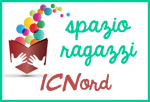 Area DidatticaProgettiBisogni Educativi Speciali e Piano Annuale Inclusività Curricolo d’istitutoLibri di testoViaggi di istruzioneIndicazioni NazionaliMateriali didatticiEsperienze ?Uscite didattiche?Gallerie di lavori?FotografieArea Genitori Area Famiglie-AlunniModulistica Famiglie/alunniCalendari e ricevimentiIscrizioniLibri di testo 2016-2017Giustificare le assenzeComitato genitoriOrgani collegiali		Comunicazioni scuola-famiglia  Area Formazione		Nuove Tecnologie (PNSD)DidatticaNeoassuntiFamiglieSicurezza LO SPOSTEREI NELLA COLONNA DI DESTRA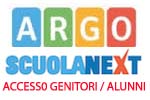 Area Personale della ScuolaArea Modulistica DidatticaArea Modulistica AmministrativaDisposizioni OrganizzativeDocumentazione POF (Spostare o eliminare)Collegi docentiFormazione docentiNeoassunti in ruoloPosta e CircolariPortale Argo Docenti (Ripetzione???)Albo Pretorio e TrasparenzaAlbo pretorioAmministrazione TrasparenteObiettivi di AccessibilitàDentro e Fuori la ScuolaDicono di noi… (rassegna stampa)Ci hanno invitato a… (proposte progettuali)Accade che… (eventi in Prato e dintorni)Adeguamenti normativiBacheca sindacalePrivacySicurezzaI documenti e le normeAllegato 1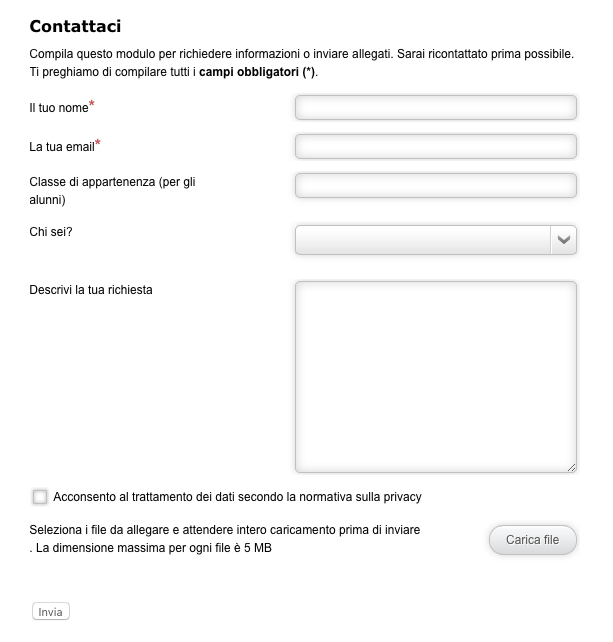 ALLEGATO 2+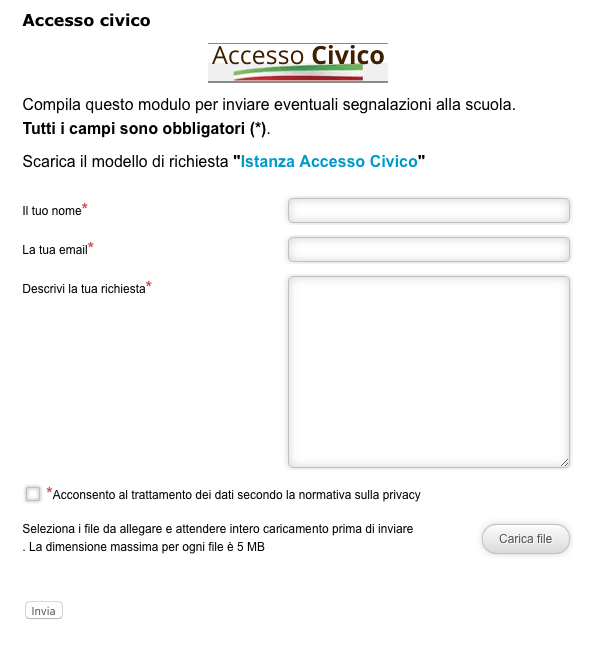 COLONNA DI DESTRAE’ possibile inserire un banner scorrevole con le “News”?E’ possibile mettere un contatore delle visite?E’ possibile riorganizzare un’area con i logo cliccabili dei portali scolastici (dal MIUR, COMUNE, ISCRIZIONI ON LINE, SIDI, PON, INDIRE, USR TOSCANA)?E’ possibile inserire una riquadro con gli “articoli recenti”?E’ possibile inserire un riquadro con gli “articoli più letti”?E’ possibile inserire un calendario ‘attivo’ collegato agli articoli pubblicati? Es. una circolare che annuncia una riunione in tal giorno alla tal ora si ritrova sul calendario lo stesso evento cliccabile.E’ una proposta. La redazione discuta autonomamente.HomeScuolaGalleriaServizi on lineMappa del sitoEnglishAccesso civicoLog in / outDove siamo (google map e altro)FotoRegistro elettronico(Adeguamento per la trasparenza art. 5 dlgs 14/3/2013)v. ALLEGATO 2Chi siamoVideoModulisticaPresentazione scuolaInvia mail con allegati (un servizio pensato per la dematerializzazione e i contatti scuola – famiglia) allegati possono essere moduli pdf editabiliV. ALLEGATI 1ContattiPrevisioni Meteo su PratoPosta elettronica certificataElenco siti tematici (tabelle con siti dal MIUR ai sindacati al invalsi, USR….)Plessi scolastici (divisi per grado, con indirizzi e map)Come fare per…UPR – Segreteria (tabella con orari apertura e n. tel)Eventi